Тема урока: Электрически ток в жидкостях.Изучить и законспектировать материал. Ответьте на вопросы:1) Почему нельзя прикасаться к неизолированным электрическим проводам голыми руками? 2) Почему для гальванического покрытия изделия чаще используют никель и хром?3) Почему провода осветительной сети обязательно имеют резиновую оболочку, а провода, предназначенные для сырых помещений кроме того, еще просмолены снаружи? Домашнее задание  прислать на электронную почту  lomakinaNV67@yandex.ru или в гугл     Электрическая диссоциация – расщепление молекул электролита на положительные и отрицательные ионы под действием растворителя.Степень диссоциации – отношение числа молекул, диссоциировавших на ионы, к общему количеству молекул данного вещества.Рекомбинация – процесс объединения ионов разных знаков в нейтральные молекулы.В растворах и расплавах электролитов (солей, кислот и щёлочей) перенос зарядов под действием электрического поля, осуществляется “+” и “-” ионами, которые движутся в противоположных направлениях.Электролиты – это вещества, растворы и расплавы которых обладают ионной проводимостью.Процесс выделения на электродах вещества, связанный с окислительно-востановительной реакцией – называется электролизом.Физ. смысл k – численно равен массе вещества, выделившегося на электроде при прохождении через электролит заряда в 1 Кл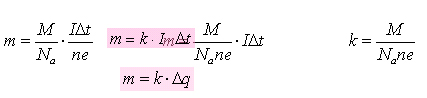 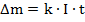 Масса вещества, выделившегося на электроде за время  при прохождении электрического тока, прямо пропорциональна силе тока и времени. (Данное утверждение было получение в 1833 г., английским физиком Майклом Фарадеем и носит название закон Фарадея).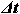 Применение электролизаГальваностегия - декоративное или антикоррозийное покрытие металлических изделий тонким слоем другого металла (никелирование, хромирование, омеднение, золочение).Гальванопластика - электролитическое изготовление металлических копий, рельефных предметов. Этим способом были сделаны фигуры для Исаакиевского собора в Санкт-Петербурге.Электрометаллургия-получение чистых металлов при электролизе расплавленных руд (Al, Na, Mg, Be).Рафинирование металлов - очистка металлов от примесей